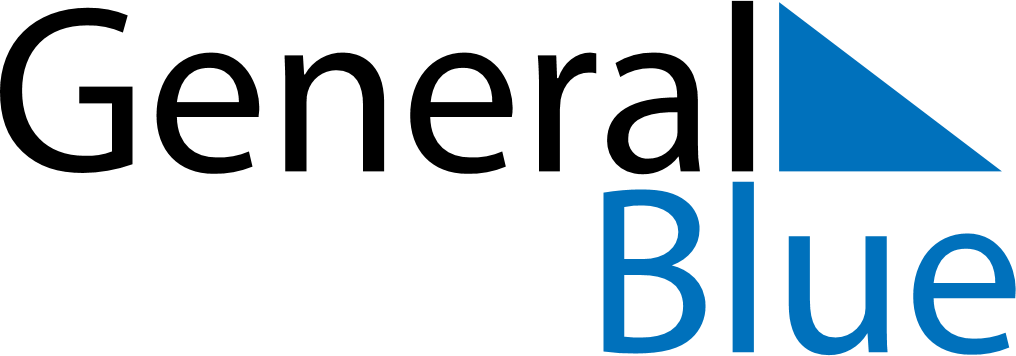 July 2021July 2021July 2021July 2021GuadeloupeGuadeloupeGuadeloupeSundayMondayTuesdayWednesdayThursdayFridayFridaySaturday12234567899101112131415161617Bastille Day1819202122232324Victor Shoelcher Day2526272829303031